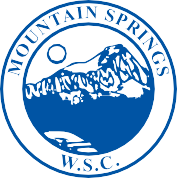 MOUNTAIN SPRINGS 
WATER SUPPLY CORPORATIONNOTICE OF MEETINGNotice is hereby given that the Board of Directors of the Mountain Springs Water Supply Corporation will have their regular Monthly Meeting at Mountain Springs Water Supply Office, 7131 E. FM 922, Valley View, Texas.  The meeting will be held Wednesday June 10, 2020, at 7:00 p.m.Call Meeting to OrderPublic Forum – 3 Minutes EachApprove May Meeting MinutesApprove May ExpendituresManager’s Report Well Operator’s ReportOld Business
a.	New Business
a.	
b.	
c.	
d.	
	
	(
e.	Establishment of Board PositionsExecutive Session Adjourn MeetingP.O. Box 219 • 7131 E. FM 922 Valley View, Texas 76272Phone 940-637-2219 • Fax 940-637-2531mountainspringswatersupply.com